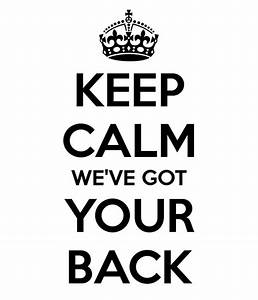 Our job is to make your job as Team Captain as easy (and fun!) as possible.  CommuteSMART will support you by providing: Emails (Monday and Friday) including:Instructions for that weekSample email blastPosterQ&A from team captainsRegistration listUpdates on the “Bike Only” competition within the B2B ChallengeList of last year’s team members and contact info SwagFor everyone who logs a tripRaffle items (the quantity depends on the number of team members logging by April 13th) Answers to your questions & help with outreach strategies Supra, our life sized Super Hero, delivered to your office for a kick-off event or just for fun